Всероссийская неделя «Живая классика» в библиотеках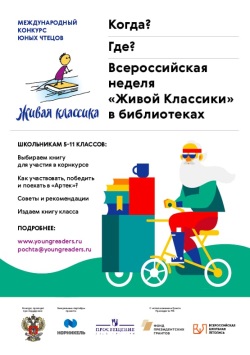 Всероссийский конкурс юных чтецов«Живая классика»уже несколько лет вызывает   интерес у школьников и педагогов.   За годы проведения сформировался круг книг и авторов, которых выбирают наиболее часто. Чтобы его расширить, в Ленинградской области пройдёт Всероссийская неделя «Живой классики» в библиотеках.   Акция организована для того, чтобы проинформировать подростков, их родителей, учителей о конкурсе и представить список произведений, которые можно использовать для подготовки к нему.Детская библиотека подготовила выставку книг наиболее редко представляемых на конкурсе и в связи с этим, оцениваемых выше. В качестве помощи конкурсантам  подготовлен аннотированный список произведений с рекомендациями для подготовки к конкурсу.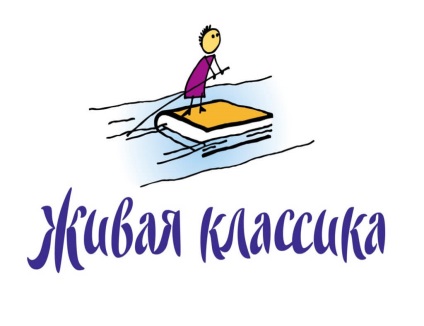 Познакомиться с выставкой и списком литературы можно будет с 21 ноября по 1 декабря 2018 года в читальном зале Детской библиотеки по адресу: ул. Киргетова, д.8, тел. (81371)3-20-23.                  СПИСОК.Зарубежная литератураДжимми Лиао. «Звучание цвета».   Трогательная история о слепой девочке, создающей  свой  особый мир, полный ярких красок и запахов. Сидя в вагоне метро, поднимаясь на эскалаторе, стоя на перроне, она прислушивается к звукам и представляет себе удивительные места, где могла бы оказаться. Книга будит воображение и  помогает взглянуть на мир по-новому и найти в нем что-то необычное, научиться воспринимать жизнь немного иначе. Текст книги будет интересен для детей с богатой фантазией.Дюма А. «Три мушкетёра».Линдгрен А. « Мио, мой Мио».    Тем, кто любит творчество Астрид Линдгрен, будет интересна  сказка с волшебными превращениями, говорящими предметами и победой добра над злом. Если  у тебя есть воображение, то она может унести тебя в Страну Далёкую, где король - твой отец, а сам ты - прекрасный принц - Мио.Старк У. «Пусть танцуют белые медведи», «Умеешь ли ты свистеть,              Йоханна?»«Умеешь ли ты свистеть, Йоханна?».  В этой книге ребята найдут  искренние и трогательные страницы  о встрече двух  людей: мальчика и старика. Возникшая между ними дружба, изменила их жизнь, сделав старика молодым, а мальчика по-взрослому мудрым. Взяв отрывок из книги для прочтения, возможно кто-то представит себе своего дедушку и это поможет лучше понять содержание книги.    «Пусть танцуют белые медведи».   Проникновенный  язык книги, рассказывающей просто о сложных вещах, трогательные отношения отца и сына, смешные и местами грустные эпизоды  повести, несомненно, привлекут внимание подростков, ищущих своё место в жизни. Читая отрывок на литературном конкурсе,  можно сопровождать  мелодиями  Элвиса Пресли, так как через всю книгу лейтмотивом проходят его песни.Уайльд О. «Мальчик-звезда», «Кентервильское привидение».Фрэнсис Бёрнетт. «Маленький лорд  Фаунтлерой».    Книга повествует о приключениях маленького мальчика, который небогато жил в Америке со своей мамой и оказался наследником графской фамилии. Написано произведение лёгким и образным языком. Если вам хочется чего-то теплого, доброго и душевного, то эта книга для вас. Харпер Ли. «Убить пересмешника».   Есть книги, которые заставляют задумываться и оставляют след в душе человека. Их стоит прочитать. Может быть,  даже не один раз. «Убить пересмешника» американской писательницы Харпер Ли - книга именно из этой серии. Это одна из самых добрых и мудрых книг и отличная возможность посмотреть на мир глазами ребенка. Подростки, непременно, найдут в ней страницы, с которыми им захочется познакомить своих сверстников.Русская литератураАверченко А.  «Дети»Александрова Т. «Домовёнок Кузька».Алексин А. «Третий в пятом ряду».Андреев Л. «Петька на даче».    Этот рассказ похож  на  чеховские рассказы: «Спать хочется» и «Ванька Жуков». О детском рабском труде, о беспросветности и тоске. Для любого человека детство –  волшебная пора. Эта история про мальчика, который живет и работает в парикмахерской. К нему обращаются только: «Мальчик, воды!», «Вот, погоди!». Но однажды мама отправила его на дачу, где он понял, что значит природа, счастье, радость жизни, счастливое детство. Хочется, чтобы те, кто будут читать этот рассказ, сопереживали Петьке. Астафьев В. «Конь с розовой гривой», «Васюткино озеро».    Астафьев помещает героев книги «Конь с розовой гривой» в очень живописное окружение, передаёт обычаи и быт русской глубинки. Ты как будто оказываешься в деревне. Это ещё и воспоминание уже взрослого человека о своей задорной мальчишеской жизни. Пейзажи и портреты в произведении лаконичные и выразительные. Читая рассказ, мы как будто прикасаемся к предметам, чувствуем запах, видим  разнообразие красок, нам передаётся настроение героев.Булычёв К. «Девочка с земли». «Сто лет тому вперёд». «Приключения Алисы».Бунин И. «Тёмные аллеи».    Через простые ситуации Иван Бунин предлагает поразмыслить о любви. В рассказе «Темные аллеи» автор описывает историю об упущенной любви. Весь рассказ пронизан ностальгическим и печальным настроением.  В уста  героини   писатель вкладывает идею рассказа: “всё проходит, но не всё забывается”. Она живёт любовью, находит в ней утешение и радость, хранит воспоминания молодости. Старшие школьники могут взять отрывок для почтения на конкурсе. И.Ильф, Е.Петров. « Двенадцать стульев», «Золотой телёнок».    Искрометный юмор, колоритные персонажи, манера изложения заставляют читателей снова и снова возвращаться к этим книгам. Рассказывая истории о приключениях предприимчивых  жуликов, авторы высмеивают пороки общества, показывают жизнь «во всей красе». Несмотря на это, «Двенадцать стульев» - одно из лучших произведений литературы 20-го века, оно актуально и злободневно в любые времена. Подключив свою фантазию, книгу можно интересно представить на конкурсе чтецов.Каверин В. «Два капитана». Коваль Ю. «Полынные сказки».    Светлые, добрые и немного волшебные истории о детстве маленькой девочки Лёли, о её маме и друзьях, о людях, живущих в небольшой деревушке с красивым названием Полыновка. Когда читаешь «Полынные сказки», они словно завораживают тебя своей непохожестью, своим певучим добрым поэтическим языком. Читаются легко и с интересом. Хорошие, добрые истории-сказки надо читать внимательно, не торопясь.  Всё необычно в них: и девочка Лёля, которая умеет летать, но старается приземлиться в мамины надёжные руки («Сказка о какой-то штуке с золотым носом»), и волшебная история про степного брата Стёпу или прямо-таки удивительная байка про волка Евстифейку.Крюкова Т. «Потапов, к доске».Куприн А. «Изумруд», « Ю-Ю».   Всегда интересно читать о животных, особенно тем, кто их любит и понимает. Куприн был добрейшей души человеком, и в  его гатчинском зеленом домике появились собаки, кошки, лошади, бойцовые петухи, медвежонок, обезьянка. Многие любимые животные вошли в рассказы Куприна, такие как, например, «Сапсан», «Мария Ивановна», «Козлиная жизнь», «Барбос и Жулька», «Изумруд», «Ю-Ю» и другие.Лесков Н. «Левша».  При выборе этого произведения, хотелось бы обратить внимание, что это сказ. Простой язык, смешные моменты, юмор Лескова делают сказ увлекательным. В сюжете выдуманные и реальные исторические события.Лиханов А. «Благие намерения». «Последние холода».Погодин Р. «Что у Сеньки было», «Дубравка».    А когда Сенька поднялся на самый верх, стало ему далеко видно вокруг. И сомкнулся тогда Сенькин мир малый с большим миром и огромадным, так как земля Сенькина уходила вдаль на необъятные расстояния…«Ух ты, − подумал он, − куда от такой земли уйдешь, если она моя! И мамка моя, и отец, и сестренка, и все люди-соседи, и птицы пролетные, и птицы оседлые − все мои. И старый дед Савельев, и совсем старая бабка Вера. Потому мои, что я ихний. Подумал Сенька еще, что делить это ему ни с кем не нужно − неделимое оно. У каждого оно свое, хоть и одно и то же». Долго стоял на бугре Сенька среди изъеденных годами старинных крестов. «И кресты мои», − сказал он.    Разве можно остаться равнодушными, читая строки из книги Радия Погодина «Что у Сеньки было»? «Дубравка».  «Дубравка пела песню. Она пела её то во весь голос, то тихо-тихо, едва слышно. Песня была без слов…  Песня её очень длинная. Может быть, не на один день. Может быть, не на один год. Может быть, на всю жизнь…». Автор создал поэтический мир мечтающей, сомневающейся Дубравки,  грустившей, что уходит детство. С такой героиней ты не просто проживаешь ее жизнь - ты сопереживаешь, радуешься и вспоминаешь свое детство. Прочтите и донесите до всех прекрасные строчки из книги Радия Погодина.  Приставкин А. «Ночевала тучка золотая».Распутин В. «Живи и помни», «Уроки французского», «Прощание с Матёрой».Рубина Д. «Когда же пойдёт снег?»Толстой Л. «Филиппок», «Холстомер».Троепольский Г. «Белый Бим Чёрное ухо».Тургенев И. «Стихотворения в прозе» («Собака», «Воробей»…)   Жанр стихотворения в прозе появился с момента создания удивительных мини-рассказов Ивана Сергеевича Тургенева. Обращаясь к читателю,  автор пишет: «… и которое-нибудь из них, может быть, заронит тебе что-нибудь в душу».
   Каждое стихотворение построено в виде миниатюры, в конце которой  выражена главная мысль. Небольшие трогательные тексты, наполненные светлой грустью, учат добру, справедливости и ответственности. Тэффи Н. «Трагедия».Чехов А. «Степь», «Пересолил».      В русской литературе существует несколько прекрасных описаний русской степи, среди них степь Чехова. Это целый мир, живущий по своим законам. Чеховское  повествование очень лирично и художественно.  В повести можно увидеть степь глазами мальчика Егорушки и самого автора. В произведении есть прекрасные страницы о любви. Шмелёв И. «Мой  Марс».   «Мой Марс» – это рассказ об удивительном случае, произошедшем с умным и шаловливым ирландским сеттером Марсом. Но главное – рассказ о человеческом неравнодушии и сострадании. Рассказ Ивана Шмелева «Мой Марс» - истинный образец классической русской прозы, смешной, трогательный, глубокий. Прочитав книгу  многим, наверное, захочется поселить такого пса у себя. 